    桃園市進出口商業同業公會 函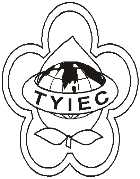          Taoyuan Importers & Exporters Chamber of Commerce桃園市桃園區春日路1235之2號3F           TEL:886-3-316-4346   886-3-325-3781   FAX:886-3-355-9651ie325@ms19.hinet.net     www.taoyuanproduct.org受 文 者：各相關會員發文日期：中華民國108年6月3日發文字號：桃貿豐字第19036號附    件：主    旨：「自由貿易港區事業輸往歐盟應先經經濟部核          准之貨品，新增鋼鐵產品」，業經經濟部於中          華民國108年5月30日以經貿字第1080460          2300號公告修正， 敬請查照。說     明：依據經濟部經貿字第10804602303號函辦理。        理事長  簡 文 豐